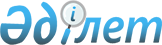 Об утверждении Плана развития закрытого акционерного общества "Национальная компания "Транспорт Нефти и Газа" на 2001-2005 годы
					
			Утративший силу
			
			
		
					Постановление Правительства Республики Казахстан от 15 февраля 2002 года N 221. (Утратило силу - постановлением Правительства РК от 28 июня 2002 г. N 702 ~P020702 )

      В целях эффективного развития нефтяной и газовой промышленности Республики Казахстан Правительство Республики Казахстан постановляет:     1. Утвердить прилагаемый План развития закрытого акционерного общества "Национальная компания "Транспорт Нефти и Газа" на 2001-2005 годы.     2. Настоящее постановление вступает в силу со дня подписания.     Премьер-Министр     Республики Казахстан     (Примечание РЦПИ: План не подлежит введению в базу данных).(Специалисты: Склярова И.В.,              Умбетова А.М.)     
					© 2012. РГП на ПХВ «Институт законодательства и правовой информации Республики Казахстан» Министерства юстиции Республики Казахстан
				